SONO IL CONIGLIETTO PASQUALINOATTIVITA’: DISEGNA IL CONIGLIETTO PASQUALINO COSI’ COME VIENE DESCRITTO NEL RACCONTO.MI PIACCIONO MOLTO LE  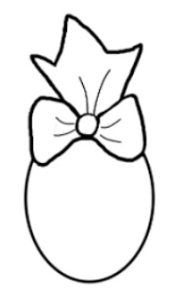 ATTIVITA’: DISEGNA PASQUALINO CON LE UOVA CHE GLI HANNO REGALATO I NONNI E I GENITORI.I REGALI DI PASQUALINOATTIVITA’: DISEGNA PASQUALINO CON I REGALI TROVATI NELLE UOVA DI PASQUA.PASQUALINO E I SUOI AMICIATTIVITA’: DISEGNA PASQUALINO CON I SUOI AMICI MENTRE MANGIANO LA CIOCCOLATA.